CSSA STAGE 1 JUNIOR #14                                 NAME ___________________________________Multiple Choice:  Circle ALL the Correct Answers!1.  Judah and his brothers brought these as a present to Joseph in Egypt: 	a)  myrrh		b) pistachio nuts	c) honey		d) almonds2.  Judah convinced Jacob to let Benjamin go by offering: 	a)  to kill his children if anything happened to Benjamin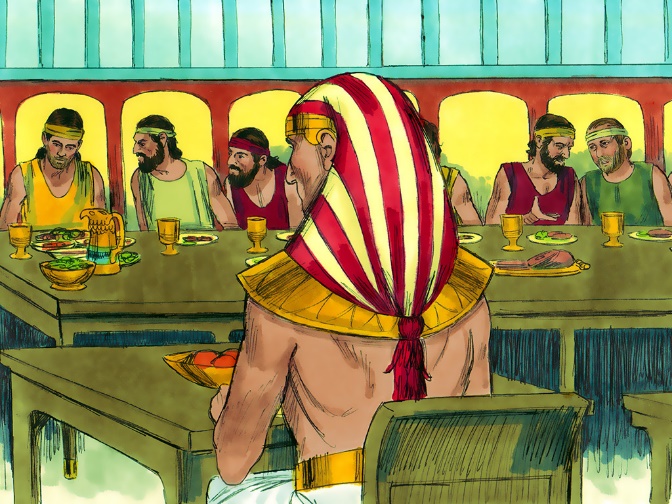 b)  to pay Jacob for the loss	c)  to be surety for Benjamind)  to bear the blame forever if anything bad were to happen to Benjamin3.  Joseph told his brothers they would dine with him:	a)  in the evening	b)  at noon	c)  every dayd)  once they had paid Joseph back4.  Joseph’s steward brought them to Joseph’s house and:	a)  gave them waterb)  washed their feetc)  gave their animals fodderd)  took their present to Joseph5.  Joseph commanded his steward to:	a) fill the brothers grain sacks			b)  put Benjamin’s money in his sack	c) put the silver cup in Judah’s sack		d)  put all the brothers in prisonTrue or False_____  6.	Joseph’s brothers originally thought they were going to be made into slaves. 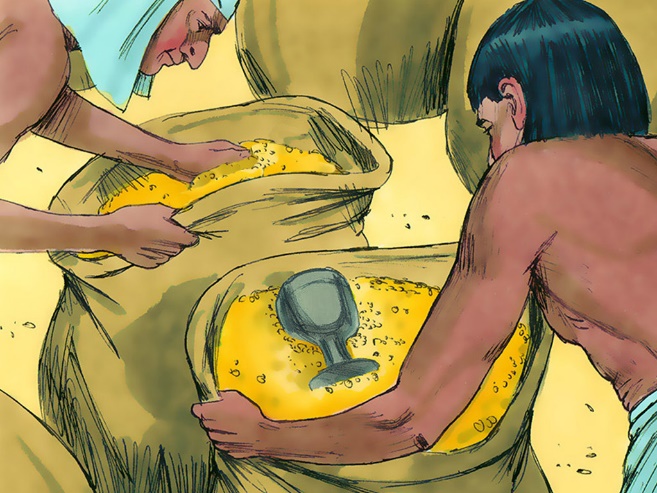 _____  7.	Joseph seated his brothers at the table in order of birth._____  8.	Benjamin was given twice as big of a portion._____  9.	Joseph had to leave his brothers presence to weep the first time Benjamin was brought to him._____10.	Joseph recognized that God was working in all events of their life for good. Short Answer11.		What did Joseph say when he made himself known to his brethren? ____________________		__________________________________________________________________________		__________________________________________________________________________12.		How did Joseph’s brother feel when he told them who he was? ________________________		__________________________________________________________________________13.		Joseph was not angry with his brothers for what they had done with him. Why? ___________		__________________________________________________________________________14.		What was Joseph’s last message about his bones? How does this show his faith? ____________________________________________________________________________________________________________________________________________________________________________________________________________________________________________________________________________________________________________Who Said It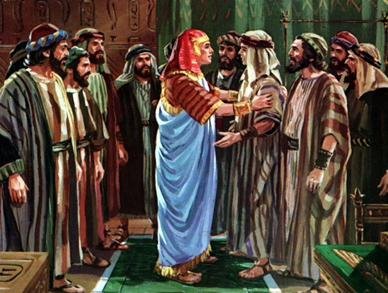 15.	“With whomsoever of thy servants it be found, both let him die, and we also will be my lord's bondmen.” __________________________16.	“For how shall I go up to my father, and the lad be not with me? lest peradventure I see the evil that shall come on my father.”__________________17.	“Also regard not your stuff; for the good of all the land of Egypt is your's.”_______________Thought Question18.	List as many ways as you can of how Joseph making himself known to his brothers points forward to the second coming of Jesus Christ ? _____________________________________ _________________________________________________________________________________________________________________________________________________________________________________________________________________________________